NAZWA TURNIEJU:  	GRAND PRIX PRO-ACTIV LUBINA W DEBLU 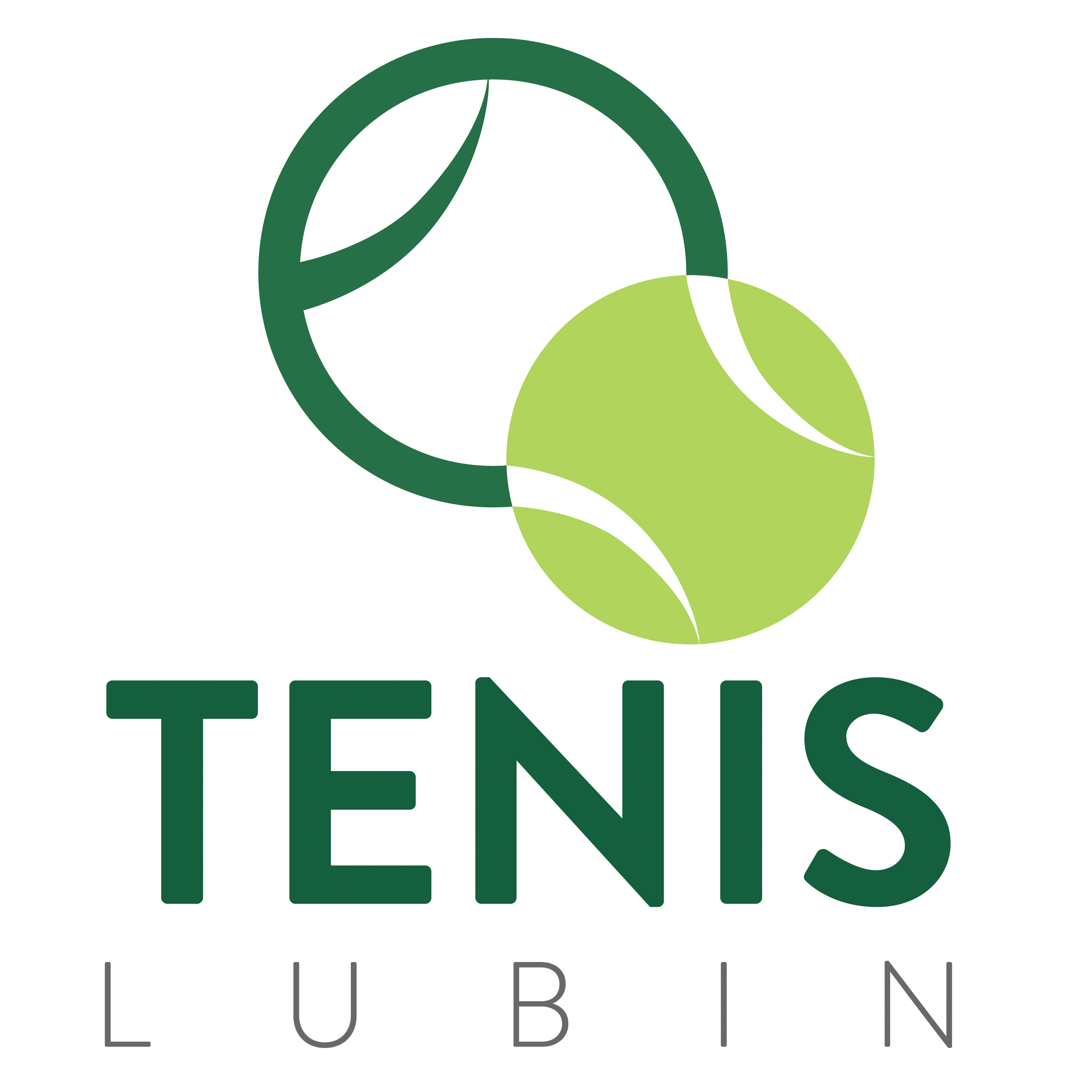 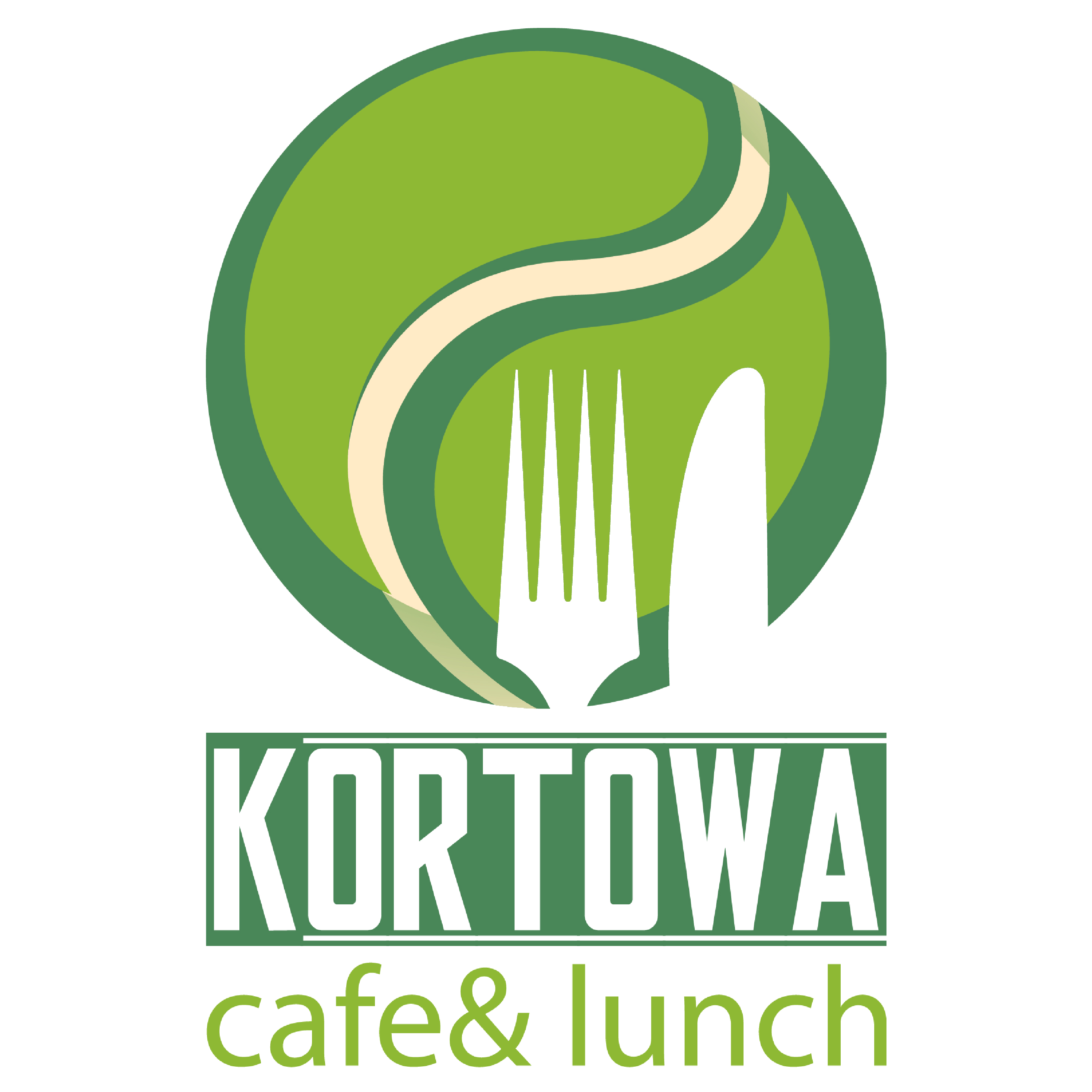 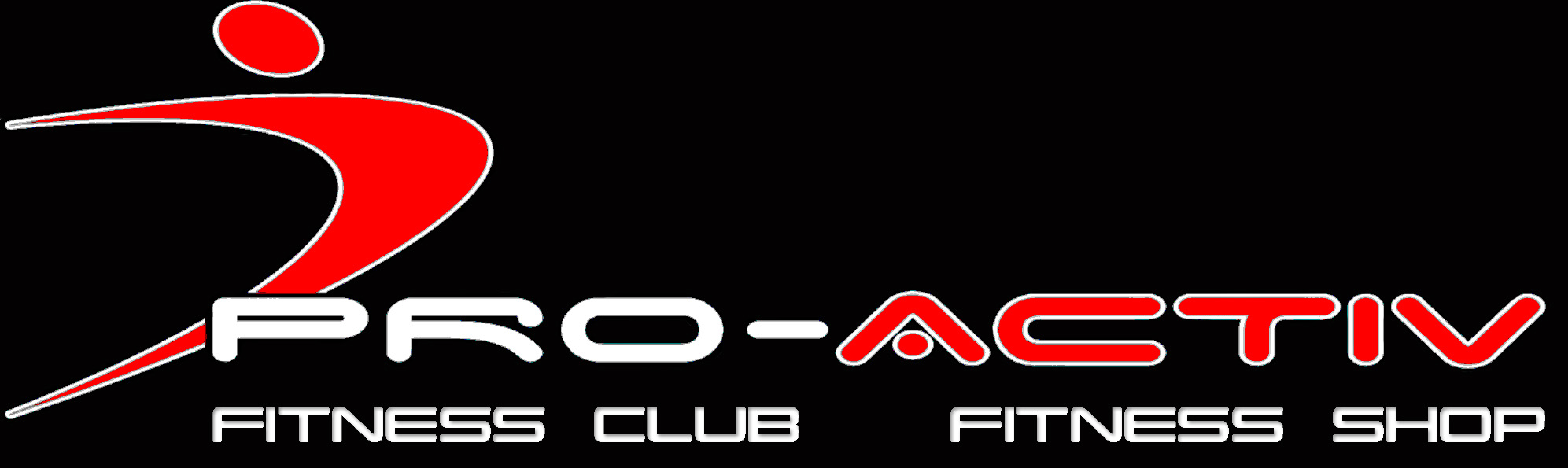 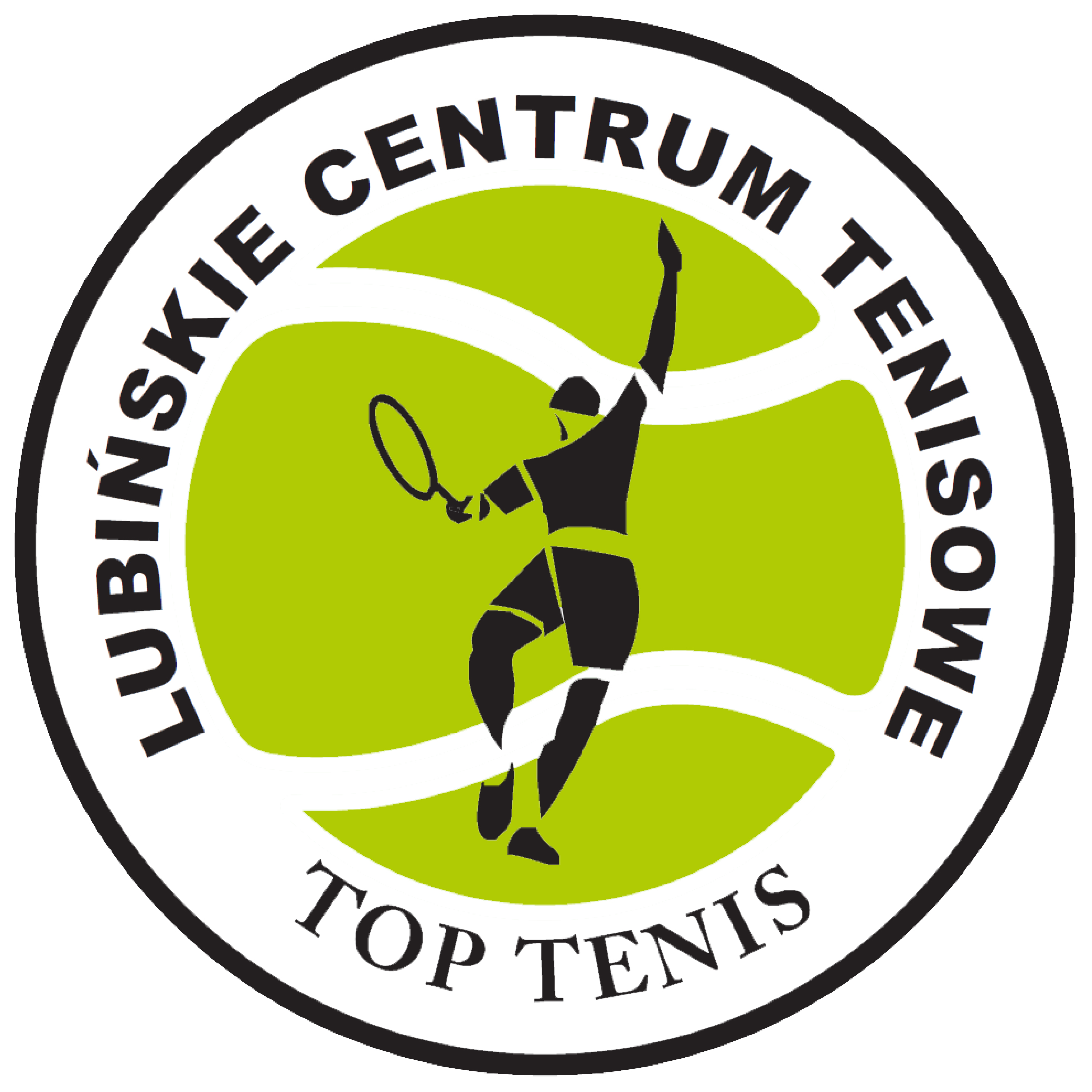 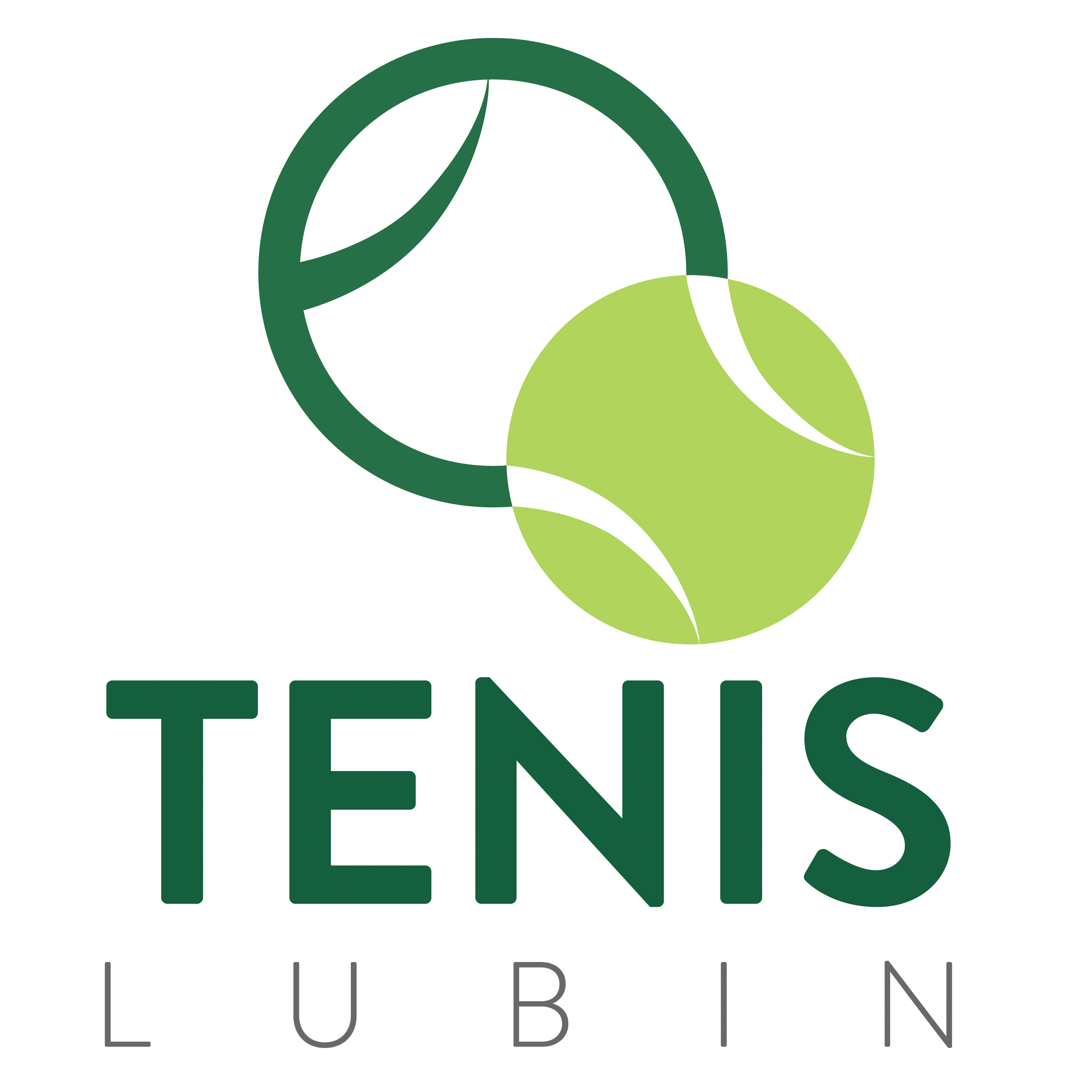 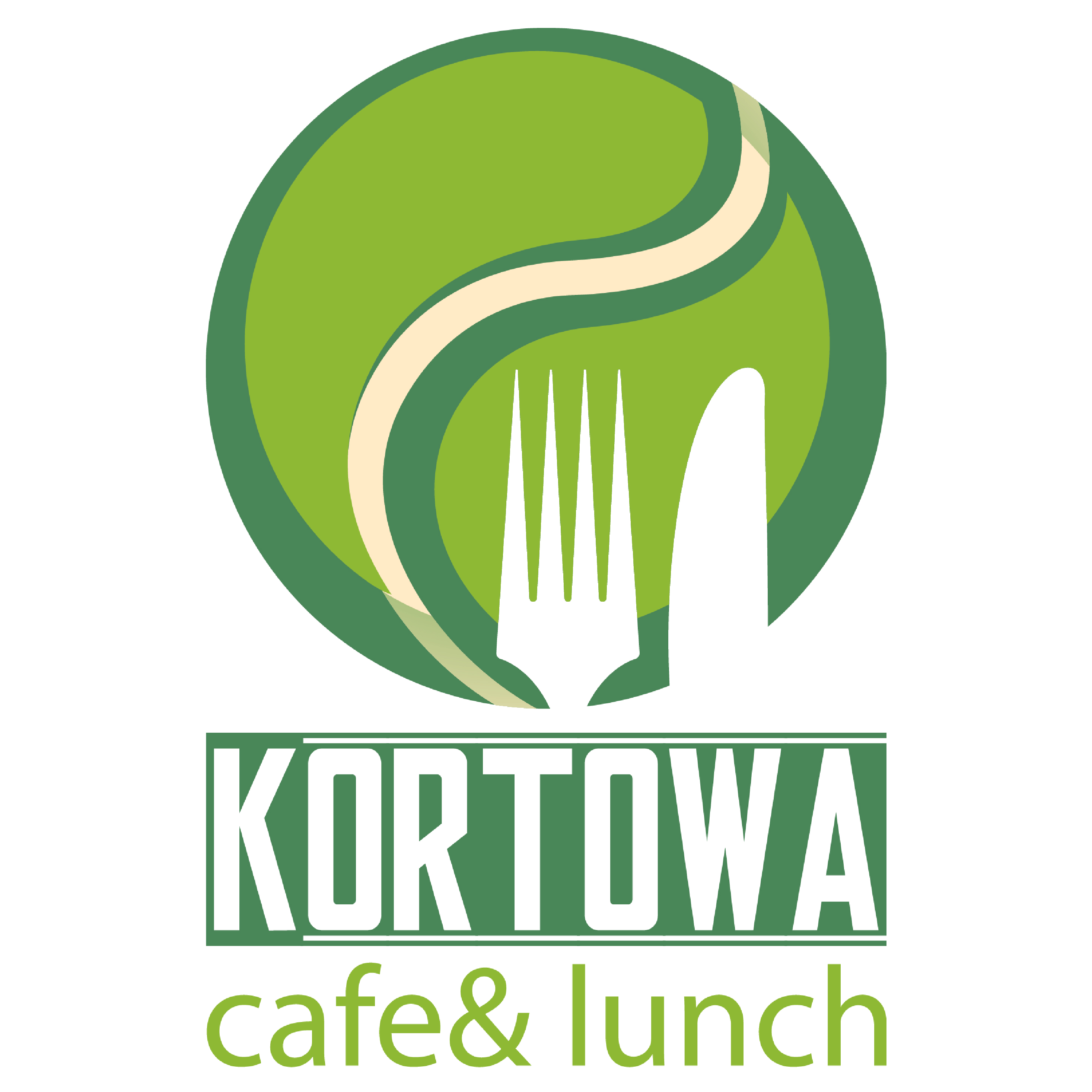 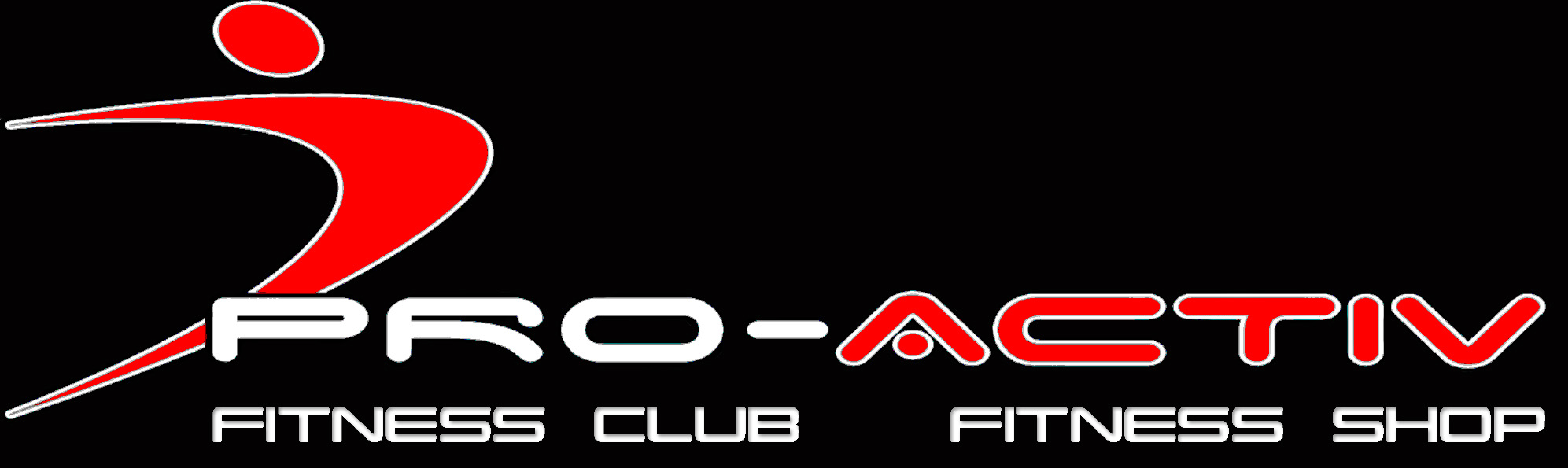 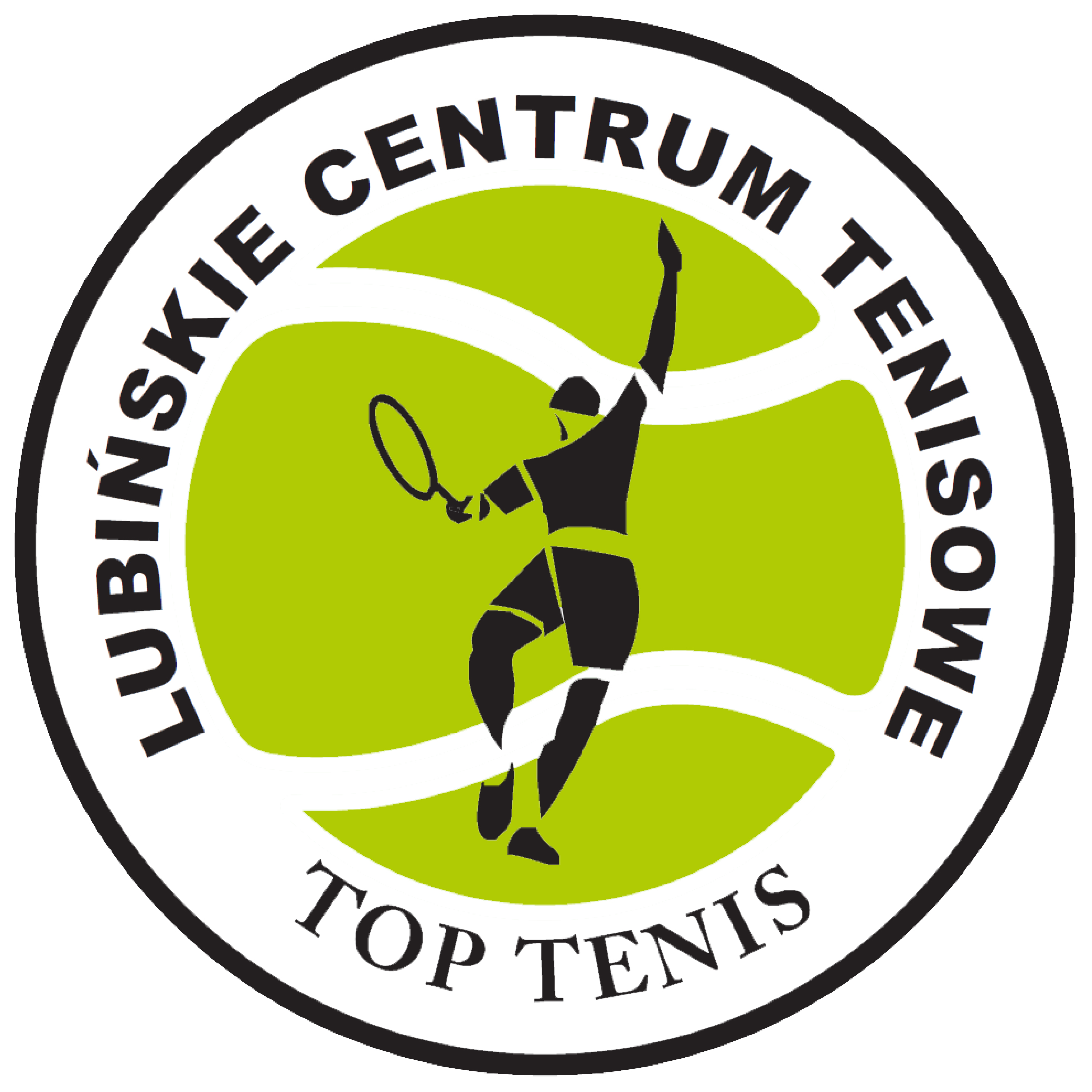 DATA:	18.03.2017 R.         FINAŁ1 – 2	2 – 3	1 - 3LP1.2.3.ZWYCIĘSTWAGEMYMIEJSCE1.WOJTYCZKA PAWEŁCICHOŃSKI JANUSZ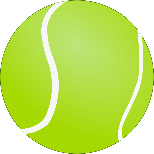 4/66/7V/O0III2.PASIECZNIK MICHAŁPASIECZNIK MAREK6/47/66/75/71II3.CHARIASZ ROLANDŁAMASZ ROBERTV/O7/67/52I